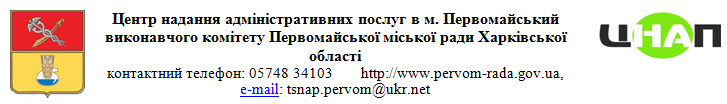 Затверджено Розпорядженням міського голови  від 25.09.2018 № 116інформаційна картка адміністративної послугиПодання повідомлення про зміну даних у повідомленні про початок виконання будівельних робіт щодо об’єктів, будівництво яких здійснюється на підставі будівельного паспорту (назва адміністративної послуги)Завідувач сектору державного  архітектурно-будівельного контролю                                                              Р.О. КоваленкоІнформація про суб’єкта надання адміністративної послугиІнформація про суб’єкта надання адміністративної послугиІнформація про суб’єкта надання адміністративної послуги1.Суб’єкт надання адміністративної послугиВиконавчий комітет Первомайської міської радисектор державного архітектурно-будівельного контролюІнформація про Центр надання адміністративних послугІнформація про Центр надання адміністративних послугІнформація про Центр надання адміністративних послугНайменування центру надання адміністративних послуг, в якому здійснюється обслуговування суб’єкта зверненняНайменування центру надання адміністративних послуг, в якому здійснюється обслуговування суб’єкта зверненняЦентр надання адміністративних послуг в м.Первомайський2Місцезнаходження центру надання адміністративних послуг64102, Харківська область, м.Первомайський, проспект  40 років Перемоги, 13Інформація щодо режиму роботи центру надання адміністративних послугПонеділок,вівторок,середа , п’ятниця :08.00 -17.00 год.Четвер:  08.00 - 20.00 год.Субота  08.00-15.00 год.без перерви на обід, вихідний - неділя 4Телефон/факс (довідки), адреса електронної пошти та веб – сторінки центру надання адміністративних послугт/факс(05748) 3 41 03 e-mail: tsnap.pervom@ukr.netskype:tsnap.pervomayskiyhttp://www.pervom-rada.gov.ua/Нормативні акти, якими регламентується надання адміністративної послугиНормативні акти, якими регламентується надання адміністративної послугиНормативні акти, якими регламентується надання адміністративної послуги5Закони УкраїниЗакон України “ Про регулювання містобудівної діяльності ”, ст. 391; 6Акти Кабінету Міністрів УкраїниПостанова Кабінету Міністрів України від 13.04.2011 № 466 «Деякі питання виконання підготовчих і будівельних робіт»7Акти центральних органів виконавчої влади-8Акти місцевих органів виконавчої влади/органів місцевого самоврядування-Умови отримання адміністративної послугиУмови отримання адміністративної послугиУмови отримання адміністративної послуги9Підстава для одержання адміністративної послугиУ разі коли змінено осіб, відповідальних за проведення авторського та технічного нагляду під час виконання будівельних робіт, а також у разі коригування проектної документації на виконання будівельних робіт в установленому законодавством порядку під час виконання будівельних робітВиявлення замовником технічної помилки (описки, друкарської, граматичної, арифметичної помилки) у поданому повідомленні про початок виконання будівельних робіт або отримання відомостей про виявлення недостовірних даних10Вичерпний перелік документів, необхідних для отримання адміністративної послуги, а також вимоги до нихПовідомлення про зміну даних у повідомленні про початок виконання будівельних робіт, у якому враховані зміни згідно пункту 14 Порядку виконання підготовчих та будівельних робіт, затвердженого постановою Кабінету Міністрів України від 13.04.2011 № 466 «Деякі питання виконання підготовчих та будівельних робіт» (в редакції постанови Кабінету Міністрів України від 07.04.2017 № 404 «Про внесення змін до постанови Кабінету Міністрів України від 13 квітня 2011 р. № 466) за формою встановленого зразкаЗаява згідно статті 39 1 Закону України «Про регулювання містобудівної діяльності» та абзацу другого пункту 15 Порядку виконання підготовчих та будівельних робіт, затвердженого постановою Кабінету Міністрів України від 13.04.2011 № 466 «Деякі питання виконання підготовчих та будівельних робіт» (в редакції постанови Кабінету Міністрів України від 07.06.2017 № 404 «Про внесення змін до постанови Кабінету Міністрів України від 13 квітня 2011 р. № 466) (додаток 2);11Порядок та спосіб подання документів, необхідних для отримання адміністративної послугиОсобисто або через уповноважену особу,    рекомендованим листом з описом вкладення  або за допомогою інших засобів зв’язку через Центр надання адміністративних послуг за графіком роботи Центру чи  через електронну систему здійснення декларативних та дозвільних процедур у будівництві12Платність (безоплатність) надання адміністративної послугиБезоплатноу разі платності:у разі платності:у разі платності:12.1Нормативно-правові акти, на підставі яких  стягується плата-12.2Розмір та порядок внесення плати за платну адміністративну послугу-12.3Розрахунковий рахунок для внесення плати-13Строк надання адміністративної послуги10 календарних днів з дня надходження повідомлення14Перелік підстав для відмови у наданні адміністративної послугиВідсутні15Результат надання адміністративної послугиВнесення достовірних даних у повідомлення та до єдиного реєстру документів, що дають право на виконання підготовчих та будівельних робіт і засвідчують прийняття в експлуатацію закінчених будівництвом об'єктів, відомостей про повернення на доопрацювання, відмову у видачі, скасування та анулювання зазначених документів16Способи отримання відповіді (результату)Через Центр надання адміністративних послуг за графіком роботи Центру,  Інформація розміщується на офіційному сайті Держархбудінспекції у розділі «Реєстр дозвільних документів» в єдиному реєстрі документів, що дають право на виконання підготовчих та будівельних робіт і засвідчують прийняття в експлуатацію закінчених будівництвом об'єктів, відомостей про повернення на доопрацювання, відмову у видачі, скасування та анулювання зазначених документів17Примітка-